Федеральная служба по надзору в сфере защиты прав потребителей и благополучия человекаФедеральное казённое учреждение здравоохранения «Ставропольский научно-исследовательский противочумный институт» Федеральной службы по надзору в сфере защиты прав потребителей и благополучия человека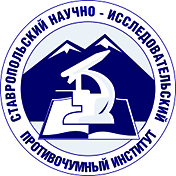 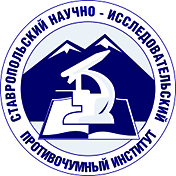 ПРОГРАММАV ВсероссийскОЙ научно-практическОЙ конференциИ«Актуальные проблемы Болезней,общих для человека и животных»24-25 апреля 2024 г.Ставрополь24 апреля 2024 г.09.00 – 09.50 Регистрация участников конференции10.00 Открытие научно-практической конференцииПриветственное слово:Попова Анна Юрьевна – руководитель Федеральной службы по надзору в сфере защиты прав потребителей и благополучия человека;Владимиров Владимир Владимирович – губернатор Ставропольского края;Ситников Владимир Николаевич – ректор ФГБОУ ВО Ставропольский государственный аграрный университет10.30 ПЛЕНАРНАЯ СЕКЦИЯ: «ОПАСНЫЕ ИНФЕКЦИИ. ВЧЕРА, СЕГОДНЯ, ЧТО ДАЛЬШЕ?»Сопредседатели: А.Ю. Попова, А.Н. Куличенко, В.Г. Акимкин, И.А. Дятлов, В.Н. Ситников «ОСОБО ОПАСНЫЕ ЗООНОЗЫ: СИТУАЦИЯ, ПРОБЛЕМЫ, РЕШЕНИЯ»А.Н. Куличенко, ФКУЗ Ставропольский противочумный институт Роспотребнадзора 20 мин.«ЭПИДЕМИОЛОГИЧЕСКИЕ АСПЕКТЫ БИОБЕЗОПАСНОСТИ И ГЕНОМНЫЙ ЭПИДЕМИОЛОГИЧЕСКИЙ НАДЗОР»В.Г. Акимкин, ФБУН «Центральный НИИ Эпидемиологии» Роспотребнадзора20 мин.«НЕКОТОРЫЕ ФУНДАМЕНТАЛЬНЫЕ АСПЕКТЫ БАКТЕРИОЛОГИЧЕСКИХ ИССЛЕДОВАНИЙ»И.А. Дятлов, ФБУН «ГНЦ прикладной микробиологии и биотехнологии» Роспотребнадзора20 мин.«ГЕНОМНЫЙ ЭПИДЕМИОЛОГИЧЕСКИЙ НАДЗОР ЗА ОСОБО ОПАСНЫМИ ЗООНОЗНЫМИ И ПРИРОДНО-ОЧАГОВЫМИ ИНФЕКЦИЯМИ: НОВЫЙ ВЗГЛЯД НА ИЗВЕСТНУЮ ПРОБЛЕМУ»А.С. Волынкина, ФКУЗ Ставропольский противочумный институт Роспотребнадзора15 мин«ОБНАРУЖЕНИЕ РЕДКИХ НАЙРОВИРУСОВ – ПОТЕНЦИАЛЬНЫХ ВОЗБУДИТЕЛЕЙ ЗАБОЛЕВАНИЙ ЧЕЛОВЕКА И ЖИВОТНЫХ»В.Г. Дедков, ФБУН Санкт-Петербургский НИИ эпидемиологии и микробиологии им. Пастера Роспотребнадзора15 мин«ЭКОЛОГИЯ ВОЗБУДИТЕЛЯ ЧУМЫ: СОВРЕМЕННЫЕ ПРЕДСТАВЛЕНИЯ И ПЕРСПЕКТИВЫ»Е.Г. Оглодин, Г.А. Ерошенко, Н.В. Попов, В.В. Кутырев, ФКУЗ РосНИПЧИ «Микроб» Роспотребнадзора15 мин.12.30 – 13.30 Перерыв на обед13.30 СЕКЦИЯ: «ОПАСНЫЕ ЗООНОЗЫ: ВЕКТОР И СПЕКТР»Сопредседатели: А.Н. Куличенко, В.Г. Дедков, О.Н. Виткова, П.К. Аракелян«АНАЛИЗ ЭПИЗООТИЧЕСКОЙ СИТУАЦИИ В РОССИЙСКОЙ ФЕДЕРАЦИИ ПО ОСОБО ОПАСНЫМ БОЛЕЗНЯМ ЖИВОТНЫХ И ДРУГИМ ЗООНОЗАМ ЗА ПЕРИОД 2014-2024 ГГ.»О.Н. Виткова, Центр ветеринарии Департамента ветеринарии Минсельхоза России 10 мин.«СОВРЕМЕННАЯ СИТУАЦИЯ И ПУТИ СОВЕРШЕНСТВОВАНИЯ ЭПИДЕМИОЛОГИЧЕСКОГО НАДЗОРА ЗА СИБИРСКОЙ ЯЗВОЙ»А.Г. Рязанова, ФКУЗ Ставропольский противочумный институт Роспотребнадзора10 мин.АНАЛИЗ ЭПИЗООТОЛОГО-ЭПИДЕМИОЛОГИЧЕСКОЙ СИТУАЦИИ ПО СИБИРСКОЙ ЯЗВЕ В НОВЫХ СУБЪЕКТАХ РОССИЙСКОЙ ФЕДЕРАЦИИ И РАНЖИРОВАНИЕ ТЕРРИТОРИЙ ПО РИСКУ ОСЛОЖНЕНИЯ ОБСТАНОВКИ»Д.К. Герасименко, ФКУЗ Ставропольский противочумный институт Роспотребнадзора10 мин.«ЭПИЗООТОЛОГО-ЭПИДЕМИОЛОГИЧЕСКИЕ ОСОБЕННОСТИ СИБИРСКОЙ ЯЗВЫ В БАРУН-ХЕМЧИНСКОМ КОЖУУНЕ (РАЙОНЕ) РЕСПУБЛИКИ ТЫВА»З.Ф. Дугаржапова, ФКУЗ Иркутский научно-исследовательский противочумный институт Роспотребнадзора10 мин.«БРУЦЕЛЛЁЗ: СИТУАЦИЯ, СТАРЫЕ ПРОБЛЕМЫ И НОВЫЕ УГРОЗЫ»Д.Г. Пономаренко, ФКУЗ Ставропольский противочумный институт Роспотребнадзора10 мин.«ОПТИМИЗАЦИЯ ПРОТИВОБРУЦЕЛЛЁЗНЫХ МЕРОПРИЯТИЙ СРЕДИ ЖИВОТНЫХ (СОВРЕМЕННЫЕ ЭПИЗООТОЛОГИЧЕСКИЕ И ЭПИДЕМИОЛОГИЧЕСКИЕ АСПЕКТЫ)»П.К. Аракелян1, А.С. Димова2, А.А. Муковнин3 1Научно-производственная лаборатория диагностики и профилактики бруцеллеза ГКУ СК «Ставропольская край СББЖ» Управления ветеринарии Ставропольского края;2ФГБОУ ВО Новосибирский государственный аграрный университет;3Департамент ветеринарии Минсельхоза России10 мин. «ЭПИДЕМИОЛОГИЧЕСКАЯ И ЭПИЗООТОЛОГИЧЕСКАЯ СИТУАЦИЯ ПО ЧУМЕ, СИБИРСКОЙ ЯЗВЕ И БРУЦЕЛЛЁЗУ НА ПРИГРАНИЧНОЙ С РОССИЕЙ ТЕРРИТОРИИ МОНГОЛИИ»Е.С. Куликалова, ФКУЗ Иркутский научно-исследовательский противочумный институт Роспотребнадзора10 мин«САП: СОВРЕМЕННОЕ СОСТОЯНИЕ ПРОБЛЕМЫ»И.Б. Захарова, ФКУЗ Волгоградский научно-исследовательский противочумный институт Роспотребнадзора10 мин.Перерыв 15 мин. 15.30 СЕКЦИЯ: «ПРИРОДНО-ОЧАГОВЫЕ ИНФЕКЦИИ: СИТУАЦИЯ, ПРОБЛЕМЫ И ПУТИ ИХ РЕШЕНИЯ»Сопредседатели: И.Б. Захарова, О.С. Чемисова, Т.А. Савицкая«СОВРЕМЕННОЕ СОСТОЯНИЕ ВОПРОСА ПРИРОДНО-ОЧАГОВЫХ И ОПАСНЫХ ЗООНОЗНЫХ ИНФЕКЦИЙ НА НОВЫХ ТЕРРИТОРИЯХ РОССИЙСКОЙ ФЕДЕРАЦИИ»Н.В. Хаттатова, Управление Роспотребнадзора по Запорожской области10 мин.«АНАЛИЗ ЭПИЗООТОЛОГИЧЕСКОЙ СИТУАЦИИ ПО ТУЛЯРЕМИИ НА ТЕРРИТОРИИ РОССИЙСКОЙ ФЕДЕРАЦИИ В 2023 Г. И ПРОНОЗ НА 2024 Г.» М.В. Храмов, ФБУН ГНЦ прикладной микробиологии и биотехнологии Роспотребнадзора 10 мин.«АНАЛИЗ РЕЗУЛЬТАТОВ МОНИТОРИНГА 2020-2023 ГГ. ПРИРОДНОГО ОЧАГА ТУЛЯРЕМИИ, РАСПОЛОЖЕННОГО НА ТЕРРИТОРИИ РОСТОВСКОЙ ОБЛАСТИ, ДНР И ЛНР»М.В. Цимбалистова, ФКУЗ Ростовский научно-исследовательский противочумный институт Роспотребнадзора10 мин.«СОВРЕМЕННОЕ СОСТОЯНИЕ И АКТУАЛЬНЫЕ ВОПРОСЫ МОНИТОРИНГА ЗА БЕШЕНСТВОМ В РОССИЙСКОЙ ФЕДЕРАЦИИ»Е.М. Полещук, Д.Н. Тагакова, Е.С. Савкина, Г.Н. Сидоров, ФБУН «Омский НИИ природно-очаговых инфекций» Роспотребнадзора10 мин.«ЭПИДЕМИОЛОГИЧЕСКАЯ ОБСТАНОВКА ПО БЕШЕНСТВУ В НОВОСИБИРСКОЙ ОБЛАСТИ»А.С. Рихтер, ФБУЗ Центр гигиены и эпидемиологии в Новосибирской области10 мин.АНАЛИЗ ЭПИДЕМИОЛОГИЧЕСКОЙ СИТУАЦИИ ПО ГЛПС В РОССИЙСКОЙ ФЕДЕРАЦИИ 2023 Г. ВЗАИМОДЕЙСТВИЕ РЕФЕРЕНС-ЦЕНТРА ПО ГЛПС С ОРГАНИЗАЦИЯМИ РОСПОТРЕБНАДЗОРА»Т.А. Савицкая, ФБУН ««Казанский научно-исследовательский институт эпидемиологии и микробиологии» Роспотребнадзора10 мин.«ЭПИДЕМИОЛОГИЧЕСКАЯ СИТУАЦИЯ ПО ГЛПС В Г. СОЧИ. ПУТИ СОВЕРШЕНСТВОВАНИЯ ЭПИДЕМИОЛОГИЧЕСКОГО НАДЗОРА ЗА ГЛПС В УСЛОВИЯХ РЕКРЕАЦИОННОГО РЕГИОНА»Е.В. Чехвалова, Сочинский филиал ФБУЗ «Центр гигиены и эпидемиологии в Краснодарском крае»10 мин.«ЭПИЗООТОЛОГИЧЕСКАЯ СИТУАЦИЯ ПО ВЫСОКОПАТОГЕННОМУ ГРИППУ ПТИЦ В РОССИИ В 2023 Г.»Н.Н. Васильцова, ФБУН ГНЦ вирусологии и биотехнологии «Вектор» Роспотребнадзора«АКТУАЛЬНОЕ СОСТОЯНИЕ ОЧАГОВ ИЕРСИНИОЗА КРЫМСКОГО ПОЛУОСТРОВА»Е.В. Беднарская, ФБУЗ «Центр гигиены и эпидемиологии в Республике Крым и городе Федерального значения Севастополе» 10 мин.17:00 СЕКЦИЯ: «ДОГНАТЬ И ПЕРЕГНАТЬ. НОВЫЕ РАЗРАБОТКИ ДЛЯ ЛАБОРАТОРНОГО АНАЛИЗА» Сопредседатели: М.В. Храмов, О.В. Малецкая«ОСОБЕННОСТИ БАРЬЕРНОГО ИСПОЛНЕНИЯ СТЕРИЛИЗАЦИОННОЙ ТЕХНИКИ ПРИ РАБОТЕ С ОПАСНЫМИ И НЕИЗВЕСТНЫМИ ИНФЕКЦИЯМИ»С.А. Москвитин, ООО "БМТ-МММ"5 мин.«ПРЕМИАЛЬНОЕ ОБОРУДОВАНИЕ ДЛЯ РАБОТЫ С ИНФЕКЦИЯМИ ЧЕЛОВЕКА И ЖИВОТНЫХ»А. Филиппова, Компания «МИЛЛАБ»5 мин.«НОВОЕ РЕШЕНИЕ ДЛЯ ГЕНЕТИЧЕСКИХ ИССЛЕДОВАНИЙ»М. Корниенков, Компания «СкайДжин»5 мин.«ПЕРСПЕКТИВНАЯ ТЕХНОЛОГИЯ КАПИЛЛЯРНОГО СЕКВЕНИРОВАНИЯ ДЛЯ МОЛЕКУЛЯРНОЙ ДИАГНОСТИКИ И ЭПИДЕМИОЛОГИЧЕСКОГО НАДЗОРА»К.П. Варваркин, «Компания Хеликон» 5 мин.«РОССИЙСКОЕ ОБОРУДОВАНИЕ ДЛЯ РАБОТЫ С ЛАБОРАТОРНЫМИ ЖИВОТНЫМИ: ОТ СИСТЕМ СОДЕРЖАНИЯ ДО ГУМАННОГО ВЫВОДА ИЗ ЭКСПЕРИМЕНТА»П.Н. Ляхов, группа компаний «АВТех»5 мин.17.30 Обсуждение докладов. Окончание первого дня конференции25 апреля 2024 г.09.30 СЕКЦИЯ: «ГЕНОМНЫЙ ЭПИДЕМИОЛОГИЧЕСКИЙ НАДЗОР И ЛАБОРАТОРНАЯ ДИАГНОСТИКА: ОТ СЛОЖНОГО К ПРОСТОМУ» Сопредседатели: А.Н. Куличенко, Ю.К. Кулаков, Д.А. Ковалёв«ПРОБЛЕМА БРУЦЕЛЛЁЗА: РАЗВИТИЕ МЕТОДОВ ЛАБОРАТОРНОЙ ДИАГНОСТИКИ И ВАКЦИНОПРОФИЛАКТИКИ БРУЦЕЛЛЁЗА»Ю.К. Кулаков, ФГБУ «НИЦЭМ им. Н.Ф. Гамалеи» Минздрава России15 мин.«ФИЛОГЕНОМНЫЙ АНАЛИЗ ШТАММОВ BRUCELLA ABORTUS, ВЫДЕЛЕННЫХ НА ТЕРРИТОРИИ РОССИЙСКОЙ ФЕДЕРАЦИИ»Д.А. Ковалёв, ФКУЗ Ставропольский противочумный институт Роспотребнадзора10 мин.«МОЛЕКУЛЯРНО-ГЕНЕТИЧЕСКИЙ АНАЛИЗ ШТАММОВ БРУЦЕЛЛ, ВЫЗВАВШИХ ВСПЫШКИ БРУЦЕЛЛЁЗА НА КРУПНЫХ ЖИВОТНОВОДЧЕСКИХ ПРЕДПРИЯТИЯХ В РОССИЙСКОЙ ФЕДЕРАЦИИ В 2021-2023 ГГ.»А.А. Хачатурова, ФКУЗ Ставропольский противочумный институт Роспотребнадзора10 мин«СОВЕРШЕНСТВОВАНИЕ СИСТЕМЫ МОЛЕКУЛЯРНО-ГЕНЕТИЧЕСКОГО ТИПИРОВАНИЯ ШТАММОВ ВОЗБУДИТЕЛЯ СИБИРСКОЙ ЯЗВЫ»Г.А. Печковский, ФКУЗ Ставропольский противочумный институт Роспотребнадзора10 мин.«ГЕНОМНАЯ ХАРАКТЕРИСТИКА ШТАММОВ BACILLUS ANTHRACIS, ВЫДЕЛЕННЫХ В ЦЕНТРАЛЬНОМ ФЕДЕРАЛЬНОМ ОКРУГЕ В 2023 ГОДУ»О.В. Бобрышева, ФКУЗ Ставропольский противочумный институт Роспотребнадзора10 мин«РАЗРАБОТКА СХЕМЫ МУЛЬТИЛОКУСНОГО СЕКВЕНИРОВАНИЯ-ТИПИРОВАНИЯ BORRELIA MIYAMOTOI»К.О. Миронов, ФБУН ЦНИИ Эпидемиологии Роспотребнадзора10 мин«МОНИТОРИНГ ЗА ЦИРКУЛЯЦИЕЙ ВОЗБУДИТЕЛЕЙ ПРИРОДНО-ОЧАГОВЫХ ИНФЕКЦИЙ НА ТЕРРИТОРИИ РЕСПУБЛИКИ АРМЕНИЯ»Я.В. Лисицкая1, А.Ф. Манучарян2, Г.Г. Мелик-Андреасян21ФКУЗ Ставропольский противочумный институт Роспотребнадзора2ГНКО Национальный центр по контролю и профилактике заболеваний Министерства здравоохранения Республики Армения10 мин.«УСКОРЕННАЯ ИДЕНТИФИКАЦИЯ ВИРУСА ЗАПАДНОГО НИЛА НА ОСНОВЕ ПЕТЛЕВОЙ ИЗОТЕРМИЧЕСКОЙ АМПЛИФИКАЦИИ»А.В. Миронова, ФКУЗ Волгоградский научно-исследовательский противочумный институт Роспотребнадзора10 мин.«ОПЫТ ПРИМЕНЕНИЯ МЕТАГЕНОМНОГО СЕКВЕНИРОВАНИЯ ПО УЧАСТКУ ГЕНА 16S рРНК ДЛЯ ДЕТЕКЦИИ И ИДЕНТИФИКАЦИИ ВОЗБУДИТЕЛЕЙ БАКТЕРИАЛЬНЫХ ИНФЕКЦИЙ»О.В. Васильева ФКУЗ Ставропольский противочумный институт Роспотребнадзора10 мин«ГЕНЕТИЧЕСКОЕ РАЗНООБРАЗИЕ И ТЕРРИТОРИАЛЬНОЕ РАСПРЕДЕЛЕНИЕ ВИРУСА КЛЕЩЕВОГО ЭНЦЕФАЛИТА НА ТЕРРИТОРИЯХ СЕВЕРО-ЗАПАДНОГО ФЕДЕРАЛЬНОГО ОКРУГА»А.А. Шарова, ФБУН Санкт-Петербургский НИИ эпидемиологии и микробиологии им. Пастера Роспотребнадзора«РЕЗУЛЬТАТЫ МОЛЕКУЛЯРНО-ГЕНЕТИЧЕСКОГО МОНИТОРИНГА ВОЗБУДИТЕЛЯ КУ-ЛИХОРАДКИ НА ТЕРРИТОРИИ СТАВРОПОЛЬСКОГО КРАЯ»Ю.В. Сирица, ФКУЗ Ставропольский противочумный институт Роспотребнадзора10 мин.12.30 – 13.30 Перерыв на обед13.30 СЕКЦИЯ: «ОТ ЖИВОТНЫХ К ЧЕЛОВЕКУ: МЕЖДИСЦИПЛИНАРНЫЕ АСПЕКТЫ»Сопредседатели: А.Н. Куличенко, А.П. Анисимов, В.М. Дубянский, Л.Н. Гордиенко«СОВРЕМЕННЫЕ ПОДХОДЫ К КОНСТРУИРОВАНИЮ ЧУМНЫХ ВАКЦИН»А.П. Анисимов, ФБУН ГНЦ ПМБ Роспотребнадзора 10 мин.«НОВЫЕ ДАННЫЕ О ПРИРОДНЫХ ОЧАГАХ ЧУМЫ, ТУЛЯРЕМИИ И КГЛ В РЕСПУБЛИКЕ АРМЕНИЯ»В.М. Дубянский1, А.Ф. Манучарян21ФКУЗ Ставропольский противочумный институт Роспотребнадзора2ГНКО Национальный центр по контролю и профилактике заболеваний Министерства здравоохранения Республики Армения10 мин.«НОВЫЕ ПАРВОВИРУСНЫЕ ИНФЕКЦИИ С ВЫСОКИМ ЭПИДЕМИОЛОГИЧЕСКИМ ПОТЕНЦИАЛОМ: ЭТИОЛОГИЯ, ДИАГНОСТИКА, КЛИНИКА. ДИФФЕРЕНЦИАЦИЯ ОТ ГЕМОРРАГИЧЕСКОЙ ЛИХОРАДКИ С ПОЧЕЧНЫМ СИНДРОМОМ И ДРУГИХ ИНФЕКЦИЙ»А.М. Бутенко, ФГБУ «НИЦЭМ им. Н.Ф. Гамалеи» Минздрава России10 мин.«ПОВЫШЕНИЕ КОНТРОЛЯ КАЧЕСТВА И БЕЗОПАСНОСТИ МОЛОЧНОЙ ПРОДУКЦИИ НА ТЕРРИТОРИИ УГРОЖАЕМОЙ ПО БРУЦЕЛЛЁЗУ»Л.Н. Гордиенко, ФГБНУ «Омский аграрный научный центр»10 мин. «ЭПИДЕМИОЛОГИЧЕСКАЯ ЗНАЧИМОСТЬ BRUCELLA CANIS – ВОЗБУДИТЕЛЯ БРУЦЕЛЛЁЗА СОБАК В МИРЕ И НА ТЕРРИТОРИИ РОССИИ»Д.В. Калядин, ФГБУ «НИЦЭМ им. Н.Ф. Гамалеи» Минздрава России10 мин.«КОЛИЧЕСТВЕННЫЙ АНАЛИЗ ПРОТЕКТИВНОЙ АКТИВНОСТИ Т-КЛЕТОЧНОГО ИММУНИТЕТА К ВОЗБУДИТЕЛЮ БРУЦЕЛЛЁЗА»М.В. Костюченко, ФКУЗ Ставропольский противочумный институт Роспотребнадзора10 мин.«РАЗРАБОТКА ТЕХНОЛОГИИ ПОЛУЧЕНИЯ РЕКОМБИНАНТНЫХ АНТИГЕНОВ БРУЦЕЛЛ ДЛЯ СОЗДАНИЯ СУБЪЕДИНИЧНОЙ ВАКЦИНЫ ПРОТИВ БРУЦЕЛЛЁЗА»А.М. Жиров, ФКУЗ Ставропольский противочумный институт Роспотребнадзора10 мин.«ОСОБЕННОСТИ НАРУШЕНИЙ ГЕМОСТАЗА У БОЛЬНЫХ БРУЦЕЛЛЁЗОМ»Н.С. Саркисян, ФКУЗ Ставропольский противочумный институт Роспотребнадзора 10 мин.«ОСНОВНЫЕ ФАКТОРЫ, ВЛИЯЮЩИЕ НА ПОДДЕРЖАНИЕ НЕБЛАГОПОЛУЧНОЙ ЭПИДЕМИОЛОГИЧЕСКОЙ И ЭПИЗООТИЧЕСКОЙ СИТУАЦИИ ПО БРУЦЕЛЛЁЗУ В РЕСПУБЛИКЕ ДАГЕСТАН»М.Х. Рамазанов, Управление Роспотребнадзора по Республике Дагестан10 мин«ОЧАГИ БРУЦЕЛЛЁЗА СРЕДИ ЛЮДЕЙ И ЖИВОТНЫХ В РЕСПУБЛИКЕ ТАТАРСТАН»О.А. Гарявина, Управление Роспотребнадзора по Республике Татарстан (Татарстан)10 мин.Перерыв 15 мин.«ГИС «ЭПИДРИСКИ» – МНОГОФАКТОРНАЯ СИСТЕМА ОЦЕНКИ ЭПИДЕМИОЛОГИЧЕСКОГО ПРОЯВЛЕНИЯ ПРИРОДНО-ОЧАГОВЫХ ИНФЕКЦИЙ, НА ПРИМЕРЕ КГЛ»А.В. Цай, ФКУЗ Ростовский научно-исследовательский противочумный институт Роспотребнадзора10 мин.«ЭПИДЕМИОЛОГИЧЕСКАЯ СИТУАЦИЯ ПО ТРИХИНЕЛЛЁЗУ В РОССИЙСКОЙ ФЕДЕРАЦИИ»М.П. Черникова, ФБУН «Ростовский научно-исследовательский институт микробиологии и паразитологии»10 мин.«К ВОПРОСУ ЭПИДЕМИОЛОГИЧЕСКОГО РАЙОНИРОВАНИЯ ЯРОСЛАВСКОЙ ОБЛАСТИ ПО ГЕМОРРАГИЧЕСКОЙ ЛИХОРАДКИ С ПОЧЕЧНЫМ СИНДРОМОМ»Т.В. Шаповалов, ФБУЗ Центр гигиены и эпидемиологии в Ярославской области10 мин.«РАСПРОСТРАНЕНИЕ ЛЕПТОСПИРОЗА СРЕДИ МЕЛКИХ МЛЕКОПИТАЮЩИХ В 2013-2023 ГГ. НА ТЕРРИТОРИИ КРАСНОДАРСКОГО КРАЯ И РЕСПУБЛИКИ АДЫГЕЯ»А.В. Антонов, ФКУЗ «Причерноморская противочумная станция» Роспотребнадзора10 мин.«ВОПРОСЫ БИОЛОГИЧЕСКОЙ БЕЗОПАСНОСТИ В ВЕТЕРИНАРНЫХ ЛАБОРАТОРИЯХ РЕСПУБЛИКИ БАШКОРТОСТАН ПРИ ПРОВЕДЕНИИ ИССЛЕДОВАНИЙ НА СИБИРСКУЮ ЯЗВУ»В.Г. Говорова, ФБУЗ Центр гигиены и эпидемиологии в Республике Башкортостан10 мин.«РЕЗИСТЕНТНОСТЬ У СИНАНТРОПНЫХ ГРЫЗУНОВ – НОВЫЕ ВЫЗОВЫ ДЕРАТИЗАЦИИ»В.Ю. Комаров, А.Н. Мальцев, Институт дезинфектологии ФБУН ФНЦГ им. ФФ. Эрисмана Роспотребнадзора10 мин.«СТРАТЕГИЯ ЗООЛОГО-ЭНТОМОЛОГИЧЕСКОГО МОНИТОРИНГА ПРИРОДНО-ОЧАГОВЫХ ИНФЕКЦИЙ В УСЛОВИЯХ ЮГА ЛЕСНОЙ ЗОНЫ»В.А. Корзиков, ФБУЗ «Центр гигиены и эпидемиологии в Калужской области»10 мин.16.30 Обсуждение. Закрытие конференции